Department of Human Services and Counseling 	Career Change Program 
 	M.S.Ed. Adolescent Education and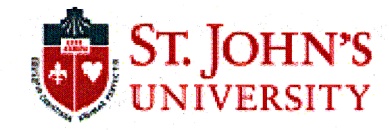 	Teaching Students with Disabilities: 7-12 grade             	Number of Credits in Program:  48		Code TCD3Name: ________________________________________	Email:  ________________________________________	X Number: _____________________________________	Address: ______________________________________		Advisor:  _______________________________________		     _____________________________________	Date of Matriculation: ____________________________	Phone:  ________________________________________						Department of Human Services and CounselingRequired Examinations:                           		Required Workshops:edTPA    ___________________________ 		Child Abuse Seminar ____________________EAS         ___________________________		Violence Prevention Seminar______________ALST      ___________________________ 		Autism Workshop _______________________CST:                                 				Bullying Workshop______________________Students with Disabilities_____________	Fingerprinting__________________________	Comprehensive Exam  _______________Please indicate SJU a recipient of scores and submit official NYSED score report to your advisor for your docketNotes: 	1) Field experiences courses require participation in school.  Course instructor will outline requirements.2) Course titles have been abbreviated3) Upon completion of the program, student and advisor signatures are required below4) New York State Required Examinations must be passed prior to enrollment in Student Teaching5) SJU Comprehensive Exam must be passed during the final semester of classesSTUDENTS MUST HAVE A 3.0 GPA TO SUCCESSFULLY COMPLETE THE MASTERS DEGREEStudent Signature: _______________________________                   Date: __________________________Advisor Signature:  _______________________________                 Date: __________________________Locations: Queens, Staten Island, OakdaleADOLESCENT EDUCATION CORE COURSES (24 Credits)Semester/SequenceDate Completed/GradeEDU 3200:    Language Acquisition and Literacy Development for General Education and English
                       Language Learners (ELLs), K-12EDU 7000:    Sociological & Psychological Foundations of LearningEDU 7106:    Understanding the Socio-emotional, Cultural and Cognitive Aspect of Middle 
                       School/Adolescent Learners in General and Inclusive SettingsEDU 7267:    Technology for Literacy Based Applications in Content Area Learning in Regular and 
                       Special Education Settings     EDU 7290:    Human Relations in Inclusive Setting OR EDU 7297 Integrated Research Seminar in EducationEDU 7295:    Teaching and Learning: AdolescentCHOOSE ONE OF THE FOLLOWING:EDU 7291:	Innovative Strategies in Secondary Setting: Social StudiesEDU 7292:	Innovative Strategies in Secondary Setting: ScienceEDU 7293:	Innovative Strategies in Secondary Setting: MathEDU 7294:	Innovative Strategies in Secondary Setting: Foreign LanguageEDU 7296:	Innovative Strategies in Secondary Setting: EnglishEDU 7117:    Student Teaching – Adolescent
                       Must be taken in your second to last semester and pass all NYS General Education exams:
                         ALST, EAS, CST-Multi Subject, edTPA ** ADVISOR CONSULTATION REQUIRED**SPECIAL EDUCATION CORE COURSES (24 credits)SPECIAL EDUCATION CORE COURSES (24 credits)SPECIAL EDUCATION CORE COURSES (24 credits)EDU 9704:	Research in Collaborative Partnerships and Strategic Instruction for General, Special and 
                        Inclusive Educational Settings: Adolescent (*10 Hrs. field work)EDU 9706:     Curriculum Adaptation and Modification Planning for Exceptional	Students: Adolescent 	 (*15 Hrs. field work)EDU 9711:	Education and Accommodating Needs for Individuals with Exceptionalities, K-12  	(*15 Hrs. field work)EDU 9719: 	Principles of A.B.A. and Positive Behavior Supports K-12 (*15 Hrs. field work)EDU 9726:    	Curriculum and Instruction Design for Individuals with Exceptionalities:                       	Math, Science, and Social Studies- Adolescent (*15 Hrs. field work)EDU 9742: 	Formal and Informal Educational Assessment of Individuals with	Exceptionalities- Adolescent (Prerequisite: EDU 9711) (*20 Hrs. field work)EDU 9744:	Curriculum and Instructional design for teaching Literacy to       	Individuals with Exceptionalities- Adolescent (*10 Hrs. field work)EDU 9705: 	Practicum in Special Education- Adolescent (150 hours)                         Must be taken in your final Semester. Must have completed all Special Education Coursework                          and CST- Students with DisabilitiesThese courses are not part of this program and will require an additional cost:TO OBTAIN CERTIFICATION FROM ORTON GILLINGHAM (6 credits)   Semester/SequenceDate Completed/GradeEDU 3241: 	Multi-sensory Approach to Language Learning and Phonics Instruction Part I                       (Field component)EDU 3242:  	Multi-Sensory Approach to Language Learning and Phonics Instruction – Part II                        (Field component) Plus 100-hours of applied instruction which incorporates the strategies of the Orton Academy.  The 100-hours of instruction can be included in the 150-hours required for practicum (EDU 9705)TO OBTAIN A MIDDLE SCHOOL EXTENSION  (6 credits) EDU 7106: 	Understanding socio-emotional, cultural and cognitive aspects of middle                         school/adolescent learners in general and Inclusive settingsEDU 7107:  	Methods and strategies of teaching middle school/adolescent learners in general and                         Inclusive settings